«Το  Νοσοκομείο  θωρακίζεται   συνεχώς με μόνιμους γιατρούς».Με χαρά γνωστοποιούμε ότι ορκίστηκαν προ ημερών ως μόνιμοι ιατροί Ε.Σ.Υ. στο Νοσοκομείο  μας,  οι  εξής:Ματσουκατίδης  Παναγιώτης: Επιμελητής  Β΄, ειδικότητας Μαιευτικής –ΓυναικολογίαςΤσιάρας  Γρηγόριος:  Επιμελητής  Β ΄, ειδικότητας Ορθοπαιδικής- ΤραυματολογίαςΣτρατάκης  Ιωάννης : Επιμελητής  Β΄, ειδικότητας ΚαρδιολογίαςΑπό την Προκήρυξη 1965/11.02.2020 των  οκτώ (8) μονίμων θέσεων ιατρών Ε.Σ.Υ., έχει  ολοκληρωθεί ο διορισμός των τριών (3) παραπάνω διορισθέντων ιατρών.    Αναμένεται ο διορισμός τριών (3) ιατρών ειδικοτήτων Χειρουργικής, Ιατρικής  Βιοπαθολογίας  και  Αιματολογίας ή Ιατρικής Βιοπαθολογίας.     Οι θέσεις της ανωτέρω Προκήρυξης για τις ειδικότητες Αναισθησιολογίας και  Εσωτερικής  Παθολογίας   απέβησαν  άγονες  και θα επαναπροκηρυχθούν.     Από την Προκήρυξη 15157/22.09.2020 των  δύο  (2)  μονίμων θέσεων ιατρών Ε.Σ.Υ., αναμένεται  ο διορισμός  του  Διευθυντή  Εσωτερικής  Παθολογίας, ενώ η θέση του   Διευθυντή  Πνευμονολογίας  απέβη   άγονη και θα επαναπροκηρυχθεί.     Ευχόμαστε στους νέους ιατρούς μας καλή σταδιοδρομία στο νοσοκομείο μας, καλή δύναμη και καλή τύχη!ΚΑΘΕ  ΜΕΡΑ  ΓΙΝΟΜΑΣΤΕ  ΚΑΙ  ΠΙΟ  ΙΣΧΥΡΟΙ!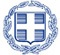 ΕΛΛΗΝΙΚΗ ΔΗΜΟΚΡΑΤΙΑΥΠΟΥΡΓΕΙΟ ΥΓΕΙΑΣ4η Δ.Υ.Πε. ΜΑΚΕΔΟΝΙΑΣ – ΘΡΑΚΗΣΓΕΝΙΚΟ ΝΟΣΟΚΟΜΕΙΟ ΔΡΑΜΑΣ                    Δράμα, 29/01/2021ΔΕΛΤΙΟ ΤΥΠΟΥΗ Διοικήτριατου Γενικού Νοσοκομείου ΔράμαςΚαρατζόγλου Β. Θεσσαλονικιά